Publicado en   el 29/05/2014 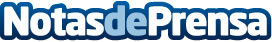 La Policía Nacional detiene en Valencia a 15 miembros de un grupo de traficantes de armasDatos de contacto:Nota de prensa publicada en: https://www.notasdeprensa.es/la-policia-nacional-detiene-en-valencia-a-15 Categorias: Valencia http://www.notasdeprensa.es